obd-memorial.ruНомер записи 	50101415Фамилия	ЕфимовИмя	НиконорОтчество	ПрокофьевичДата рождения	__.__.1913Место рождения	Карело-Финская ССР, Пудожский р-нДата и место призыва	Пудожский РВК, Карело-Финская ССР, Пудожский р-нПоследнее место службы	5 Арм. 42 ГСД 3 СПВоинское звание	мл. политрукПричина выбытия	раненДата выбытия	23.08.1942Название источника информации	ЦАМОНомер фонда источника информации	58Номер описи источника информации	818883Номер дела источника информации	42Файл документа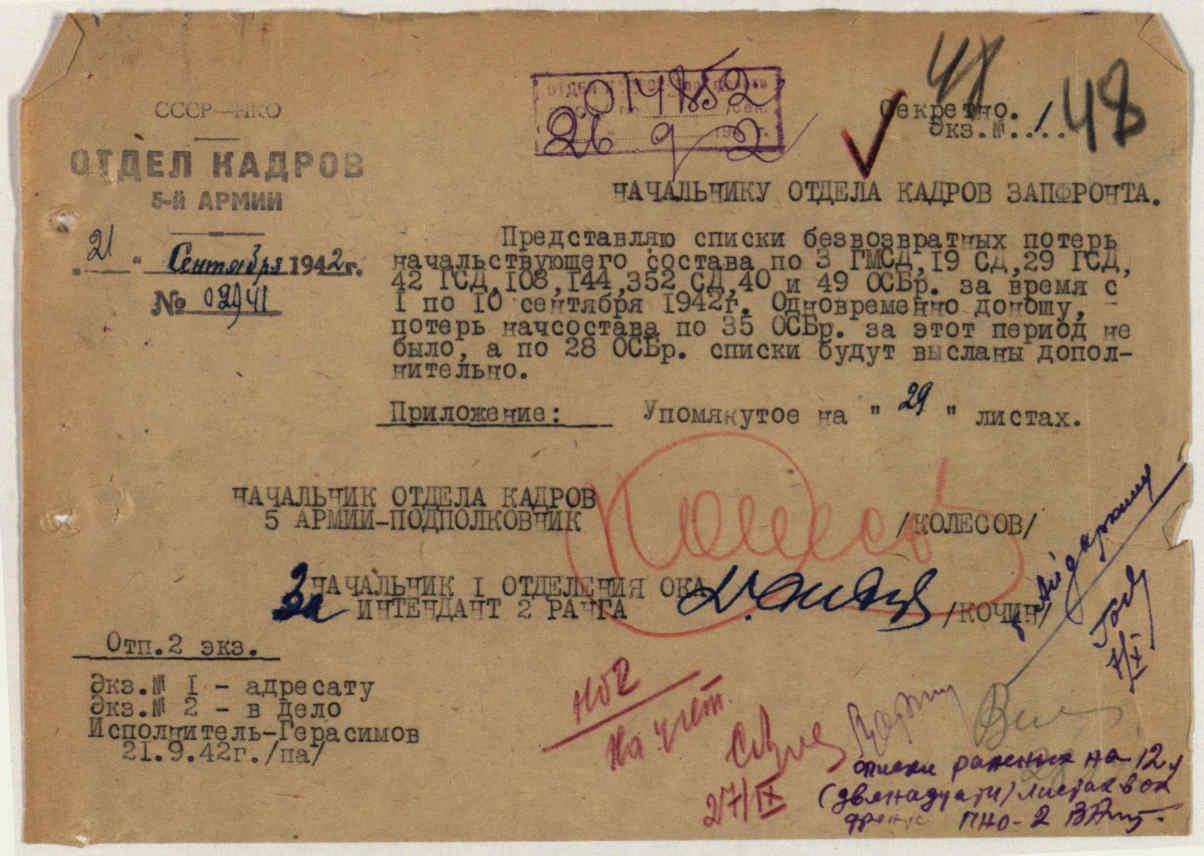 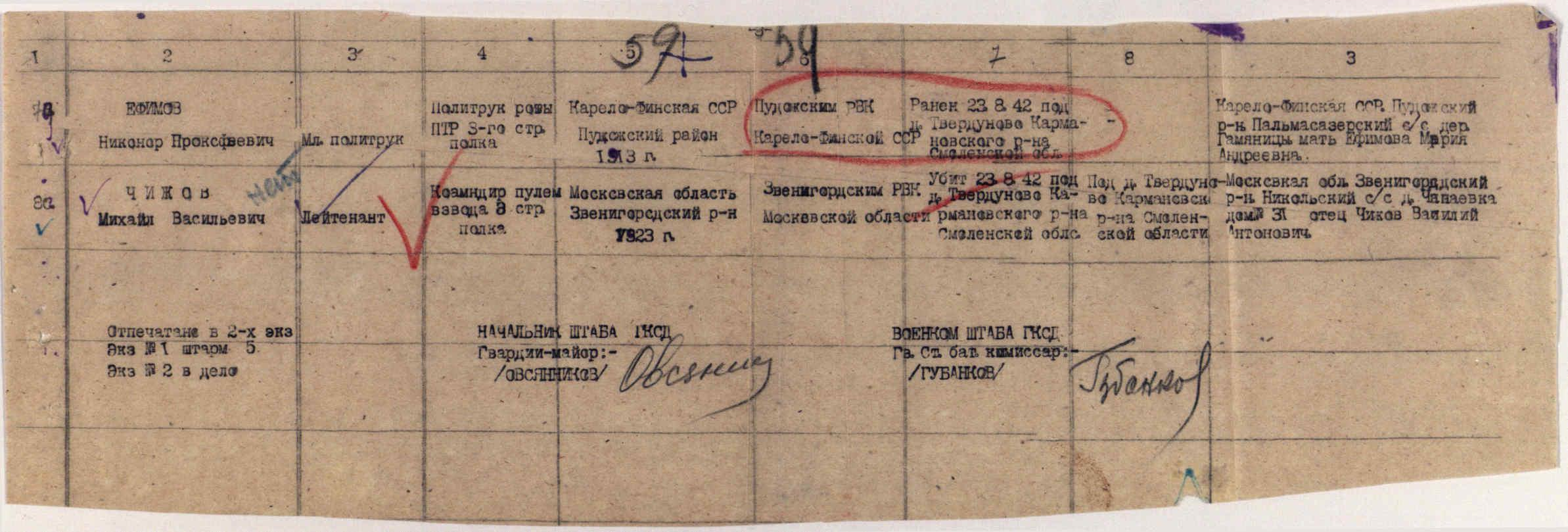 